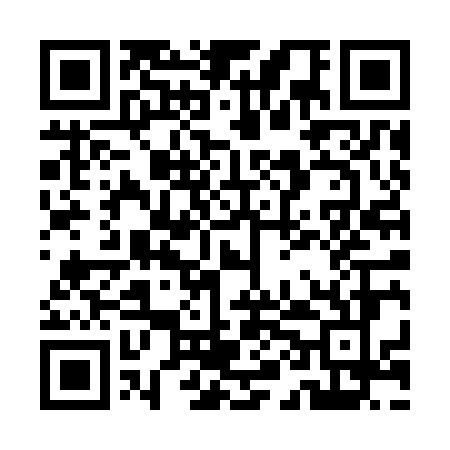 Prayer times for Katajalas, BangladeshWed 1 May 2024 - Fri 31 May 2024High Latitude Method: NonePrayer Calculation Method: University of Islamic SciencesAsar Calculation Method: ShafiPrayer times provided by https://www.salahtimes.comDateDayFajrSunriseDhuhrAsrMaghribIsha1Wed4:015:2411:583:286:327:552Thu4:005:2311:583:286:337:563Fri3:595:2211:583:276:337:574Sat3:585:2111:583:276:347:575Sun3:575:2111:573:276:347:586Mon3:565:2011:573:276:357:597Tue3:555:1911:573:276:368:008Wed3:555:1911:573:266:368:009Thu3:545:1811:573:266:378:0110Fri3:535:1711:573:266:378:0211Sat3:525:1711:573:266:388:0312Sun3:515:1611:573:266:388:0313Mon3:505:1611:573:266:398:0414Tue3:505:1511:573:256:398:0515Wed3:495:1511:573:256:408:0616Thu3:485:1411:573:256:408:0617Fri3:485:1411:573:256:418:0718Sat3:475:1311:573:256:418:0819Sun3:465:1311:573:256:428:0920Mon3:465:1211:573:256:438:0921Tue3:455:1211:573:256:438:1022Wed3:445:1211:573:256:448:1123Thu3:445:1111:583:256:448:1224Fri3:435:1111:583:256:458:1225Sat3:435:1011:583:256:458:1326Sun3:425:1011:583:256:468:1427Mon3:425:1011:583:246:468:1428Tue3:415:1011:583:246:478:1529Wed3:415:0911:583:246:478:1630Thu3:415:0911:583:246:488:1631Fri3:405:0911:583:256:488:17